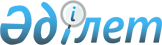 О реализации Указа Президента Республики Казахстан от 2 октября 1995 г. N 2474 "Об увольнении в запас военнослужащих срочной службы, выслуживших установленный срок военной службы, и об очередном призыве граждан на срочную службу в октябре-декабре 1995 г."Постановление Правительства Республики Казахстан от 11 октября 1995 г. N 1317



          Во исполнение Закона Республики Казахстан "О всеобщей воинской
обязанности и военной службе" и Указа Президента Республики
Казахстан от 2 октября 1995 г. N 2474 "Об увольнении в запас
военнослужащих срочной службы, выслуживших установленный срок
военной службы, и об очередном призыве граждан на срочную военную
службу в октябре-декабре 1995 г." Правительство Республики Казахстан
постановляет:




          1. Местным исполнительным органам:




          организовать и обеспечить проведение призыва в октябре-декабря
1995 года граждан на срочную военную службу;




          установить усиленное дежурство на железнодорожных станциях, в
аэропортах, на местах сбора и отправки молодого пополнения в войска;




          оказать действенную помощь военным комиссариатам и
представителям воинских частей в организации сопровождения команд в
пути следования к месту сбора и службы.




          2. Военным комиссариатам своевременно информировать местные
исполнительные органы о ходе призыва на военную службу граждан
призывного возраста.




          3. Министерству здравоохранения Республики Казахстан
организовать медицинское обеспечение призывных пунктов, а также
медицинское обслуживание призывников по заявкам военных
комиссариатов.




          4. Министерству транспорта и коммуникаций Республики Казахстан
обеспечить перевозку уволенных в запас военнослужащих срочной службы
и граждан, призванных на военную службу, по заявкам Министерства
обороны Республики Казахстан.




          Министерству обороны Республики Казахстан произвести расчеты за
перевозки по согласованным с Министерством транспорта и коммуникаций
Республики Казахстан тарифам.




          5. Правоохранительным органам Республики Казахстан
активизировать профилактическую работу среди призывной молодежи по
соблюдению Закона Республики Казахстан  
 Z939000_ 
  "О всеобщей воинской
обязанности и военной службе" и выполнению требований Указа
Президента Республики Казахстан от 2 октября 1995 г. N 2474.




          6. Министерству печати и массовой информации, Республиканской
корпорации "Телевидение и радио Казахстана" и Министерству по делам
молодежи, туризма и спорта совместно с Министерством обороны
Республики Казахстан освещать подготовку и проведение призыва
граждан на военную службу, популяризировать прохождение службы в
Вооруженных Силах, вести разъяснительную пропагандистскую работу по
выполнению гражданами конституционного долга.




          7. Рекомендовать Центральному комитету Союза молодежи
Казахстана, Центральному совету организации ветеранов Республики
Казахстан и Казахской республиканской организации ветеранов войны в
Афганистане, а также всем государственным и общественным
организациям активизировать работу по содействию предприятиям,
организациям, учреждениям и учебным заведениям в патриотическом
воспитании допризывной и призывной молодежи.





     Премьер-министр
   Республики Казахстан


					© 2012. РГП на ПХВ «Институт законодательства и правовой информации Республики Казахстан» Министерства юстиции Республики Казахстан
				